Source data for Figure 3 Figure 3C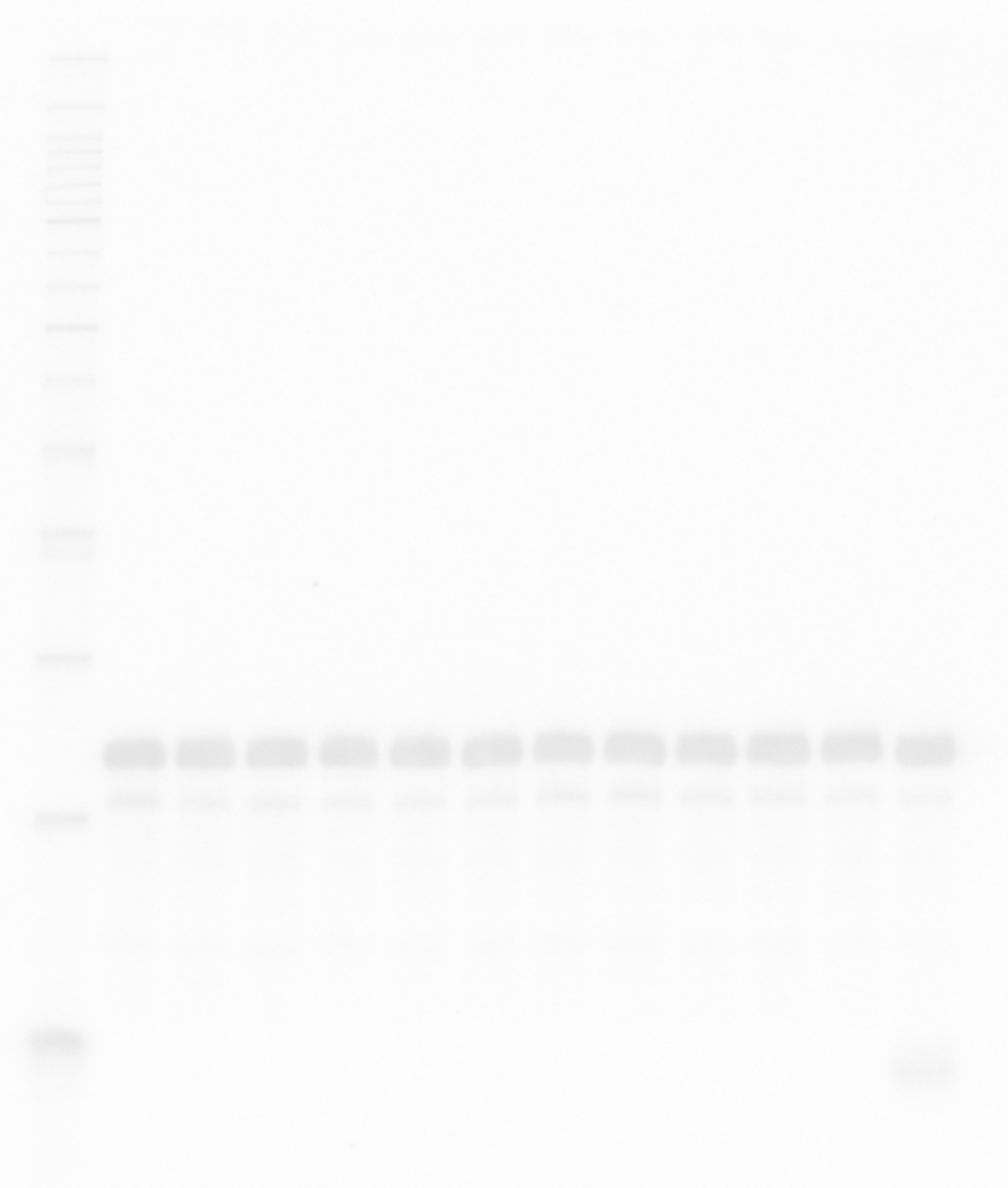 Data: (fluorescence / OD600) - autofluorescenceFigure 3DData: (fluorescence / OD600) - autofluorescence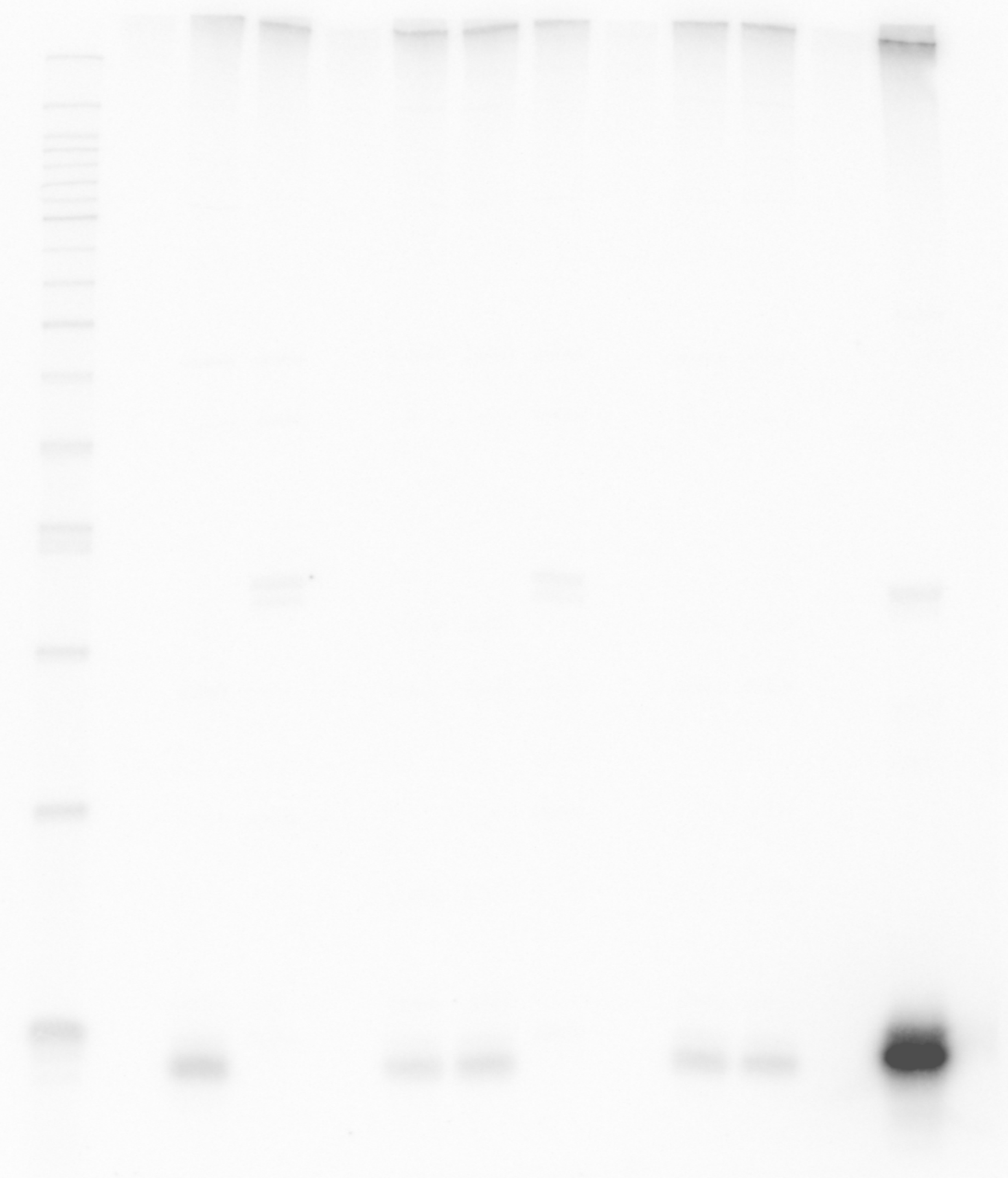 OppZ (KPO-2687)	5S (KPO-0243)GFPGFPGFPmKatemKatemKatetargetsRNArep 1rep 2rep 3rep 1rep 2rep 3oppBpCtrl214821.225222896.526225483.774244479.285208228.068254373.886oppBpOppZ36993.696832668.311522104.5725292132.404290461.126246929.724oppBpOppZ M1301983.259309167.255304122.279310038.138326541.874283870.846oppBpOppZ M269995.556868067.022371482.2319335650.279316804.109327397.633oppB M1pCtrl258824.158249376.83264128.097284191.375270247.941287480.077oppB M1pOppZ243513.686247494.309249860.501312764.722286174.275311146.673oppB M1pOppZ M123159.530924740.921927431.4562331955.362338482.384347508.6925' end3' UTRrep 1rep 2rep 3oppBno oppZ134306.766122162.299119391.774oppBoppZ76591.814687685.836775165.674oppBoppZ M1126353.86123572.004128291.904oppBoppZ M2160283.41130466.274143833.985oppB M1no oppZ125435.762129691.884125776.872oppB M1oppZ140458.973137865.096137130.305oppB M1oppZ M194553.847180045.625175825.2929